УКРАЇНАЧЕРНІГІВСЬКА  МІСЬКА  РАДАВИКОНАВЧИЙ  КОМІТЕТ. Чернігів, вул. Магістратська, 7_______________________________________тел 77-48-08ПРОТОКОЛ № 24			засідання виконавчого комітету міської радим. Чернігів							Розпочато засідання о 08.55                                                                                              Закінчено засідання о 09.05                                                                                               10 травня 2023 рокуЗаступник міського голови		                             Олександр АТРОЩЕНКОЗаступник міського голови – керуючий справами виконкому			         Сергій ФЕСЕНКО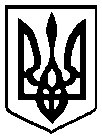                                                 Брали участь у засіданні:                                                Брали участь у засіданні:                                                Брали участь у засіданні:Головує:Головує:Атрощенко О. А.Атрощенко О. А.заступник міського голови Члени виконавчого комітету міської ради:Антошин В. Л.Антошин В. Л.громадський діяч Коптель І. Г.Коптель І. Г.директор Чернігівської філії АТ «УКРТЕЛЕКОМ»Лисенко О. Ю.Лисенко О. Ю.начальник фінансового управління міської радиПекур В. О.Пекур В. О.заступник міського головиФесенко С. І.Фесенко С. І.заступник міського голови – керуючий справами виконкомуВідсутні члени виконавчого комітетуміської ради:Атрошенко В. А.Атрошенко В. А.міський головаГеращенко В. М.Геращенко В. М.заступник міського головиІванченко В. Г.Іванченко В. Г.директор ТОВ «Поліський інжиніринг»Ломако О. А.Ломако О. А.секретар міської ради Запрошені на засідання виконавчого комітетуміської ради:Гаценко О. О.Гаценко О. О.- заступник начальника юридичного відділу міської ради (1-2)Назадзе С. О. Назадзе С. О. - головний спеціаліст пресслужби міської ради (1-2)Зінченко О. Г.Зінченко О. Г.- начальник управління (служби) у справах дітей міської ради (1-2)Відповідно до Закону України «Про запобігання корупції» ніхто з членів виконавчого комітету міської ради не повідомив про реальний або потенційний конфлікт інтересівВідповідно до Закону України «Про запобігання корупції» ніхто з членів виконавчого комітету міської ради не повідомив про реальний або потенційний конфлікт інтересівВідповідно до Закону України «Про запобігання корупції» ніхто з членів виконавчого комітету міської ради не повідомив про реальний або потенційний конфлікт інтересів1. СЛУХАЛИ:	Про негайне відібрання малолітніх дітей: Хоменка Л. М.                   та Хоменка К.М. від батькаПро негайне відібрання малолітніх дітей: Хоменка Л. М.                   та Хоменка К.М. від батькаДоповідала:                                           Зінченко О. Г.Виступив:                                              Атрощенко О. А.                                               Доповідала:                                           Зінченко О. Г.Виступив:                                              Атрощенко О. А.                                               ГОЛОСУВАЛИ:"ЗА" – одноголосно"ЗА" – одноголосноВИРІШИЛИ:Рішення № 279 додаєтьсяРішення № 279 додається2. СЛУХАЛИ:	Про негайне відібрання малолітньої Іваненко К. Д.                          від матеріПро негайне відібрання малолітньої Іваненко К. Д.                          від матеріДоповідала:                                           Зінченко О. Г.Виступили:                                            Антошин В. Л.                                                                Атрощенко О. А.Доповідала:                                           Зінченко О. Г.Виступили:                                            Антошин В. Л.                                                                Атрощенко О. А.ГОЛОСУВАЛИ:"ЗА" – одноголосно"ЗА" – одноголосноВИРІШИЛИ:Рішення № 280 додаєтьсяРішення № 280 додається